Monday 20th April 2020I enjoy exploring and playing with the patterns and sounds of language, and can use what I learn. I am participating actively in songs, rhymes and stories.            LIT 0-01a / LIT 0-11a / LIT 0-20a. I am developing a sense of size and amount by observing, exploring, using and communicating with others about things in the world around me. MNU 0-01a I have helped to grow plants and can name their basic parts. I can talk about how they grow and what I need to do to look after them.             SCN 0-03a 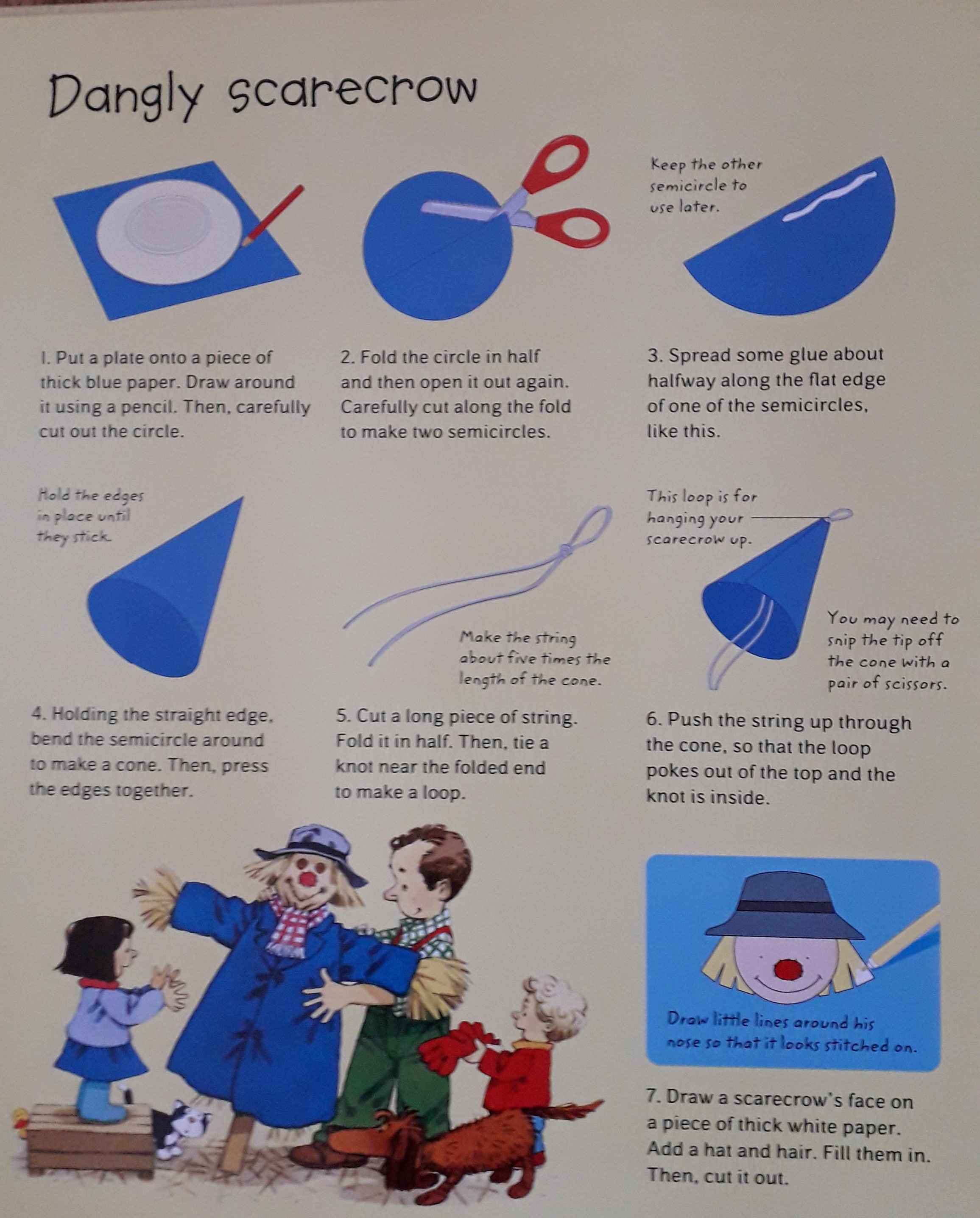 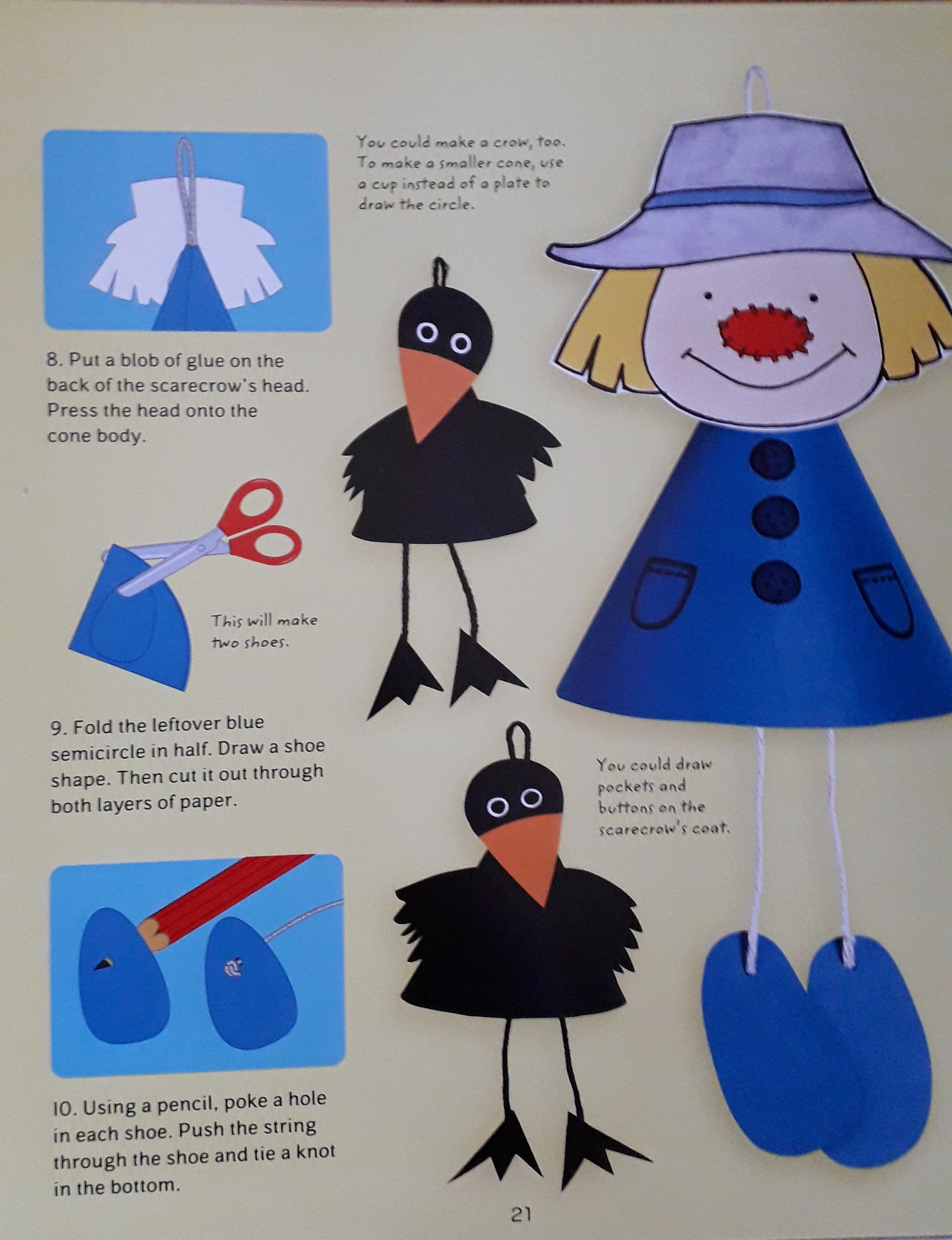 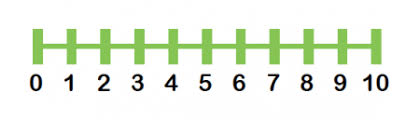 Dingle Dangle Scarecrow
When all the cows were sleeping
And the sun had gone to bed
Up jumped the scarecrow
And this is what he said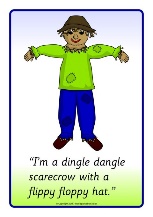 Chorus:
I'm a dingle, dangle scarecrow
With a great big floppy hat
I can shake my hands like this
And I can shake my feet like thatWhen all the hens were roosting
And the moon behind a cloud
Up jumped the scarecrow
And shouted very loudWhen dogs were in the kennels
And doves were in the loft
Up jumped the scarecrow
And whispered very soft